17 июня – День этикетаОперация «Клумба»«Если станем дружно жить, не придётся нам тужить» –викторина.Игра«Не для того в гости идут, что дома нечего обедать»Обучающий практикум«У меня зазвонил телефон»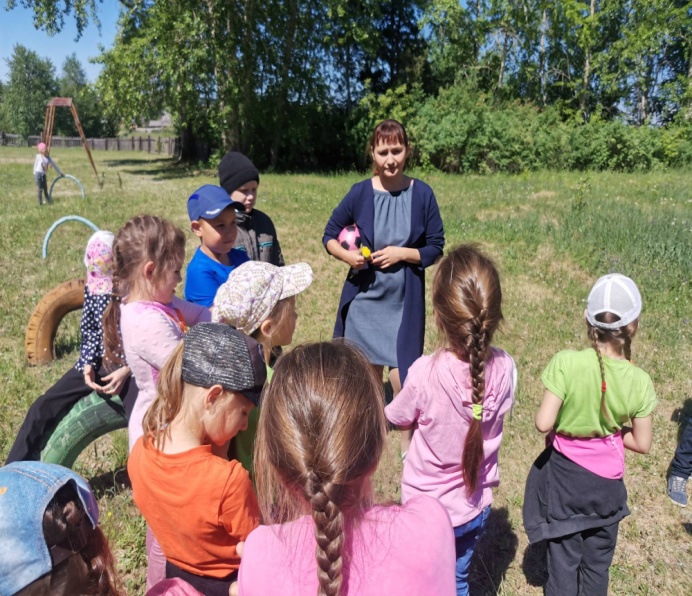 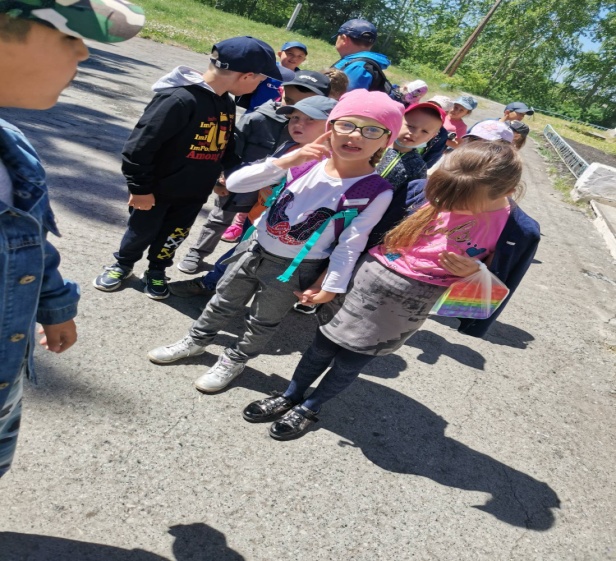 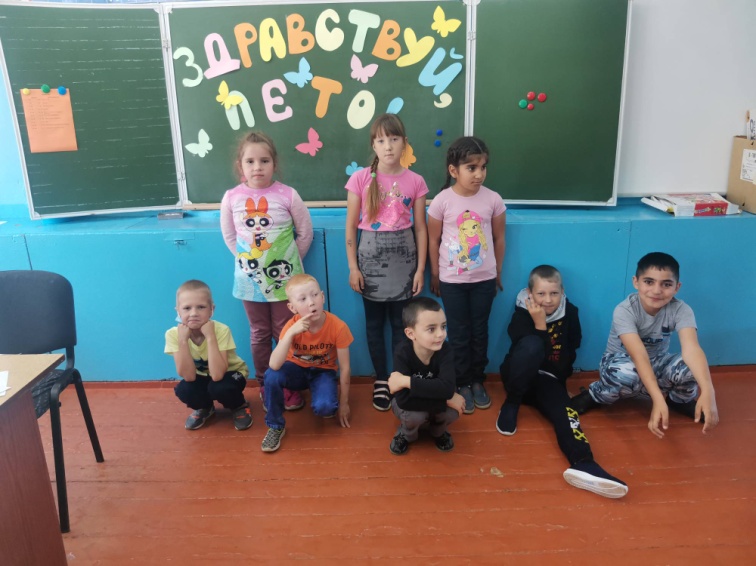 